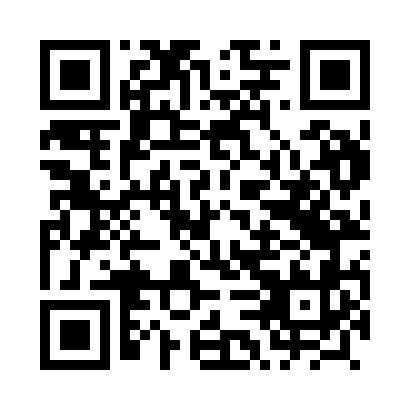 Prayer times for Luszowice, PolandWed 1 May 2024 - Fri 31 May 2024High Latitude Method: Angle Based RulePrayer Calculation Method: Muslim World LeagueAsar Calculation Method: HanafiPrayer times provided by https://www.salahtimes.comDateDayFajrSunriseDhuhrAsrMaghribIsha1Wed2:575:1812:395:458:0210:132Thu2:545:1612:395:468:0410:163Fri2:505:1412:395:478:0510:194Sat2:475:1212:395:488:0710:215Sun2:445:1112:395:498:0810:246Mon2:415:0912:395:508:1010:277Tue2:375:0712:395:518:1110:308Wed2:345:0612:395:528:1310:339Thu2:315:0412:395:538:1410:3610Fri2:275:0312:395:538:1610:3911Sat2:245:0112:395:548:1710:4212Sun2:235:0012:395:558:1910:4513Mon2:234:5812:395:568:2010:4714Tue2:224:5712:395:578:2210:4715Wed2:224:5512:395:588:2310:4816Thu2:214:5412:395:598:2410:4917Fri2:214:5312:395:598:2610:4918Sat2:204:5112:396:008:2710:5019Sun2:204:5012:396:018:2810:5120Mon2:194:4912:396:028:3010:5121Tue2:194:4812:396:038:3110:5222Wed2:184:4612:396:038:3210:5223Thu2:184:4512:396:048:3410:5324Fri2:174:4412:396:058:3510:5425Sat2:174:4312:396:068:3610:5426Sun2:174:4212:396:068:3710:5527Mon2:164:4112:406:078:3810:5528Tue2:164:4012:406:088:4010:5629Wed2:164:3912:406:088:4110:5630Thu2:164:3912:406:098:4210:5731Fri2:154:3812:406:108:4310:57